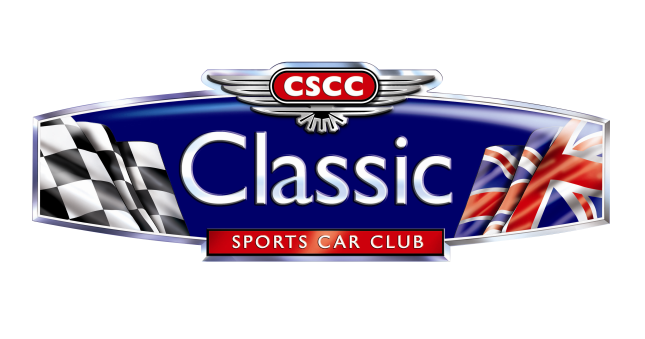 2020 ADDITIONAL TROPHY ORDER FORMTrophy prices are as follows (no VAT):
Race Winner/1st in Class - £20
2nd in Class - £17
3rd in Class £15Please send completed forms to: info@classicsportscarclub.co.ukWe are unable to post awards to you. We will bring them along to the next race meeting you have entered.Please make Cheques payable to: Classic Sports Car Club LtdOr please debit my Credit/Debit card: (We regret we are unable to accept AMEX)Card Number: Expiry Date:		Security Code:	For your security, if returning this form by email, please phone through your card details to us on 01225 810655NameCircuitPosition